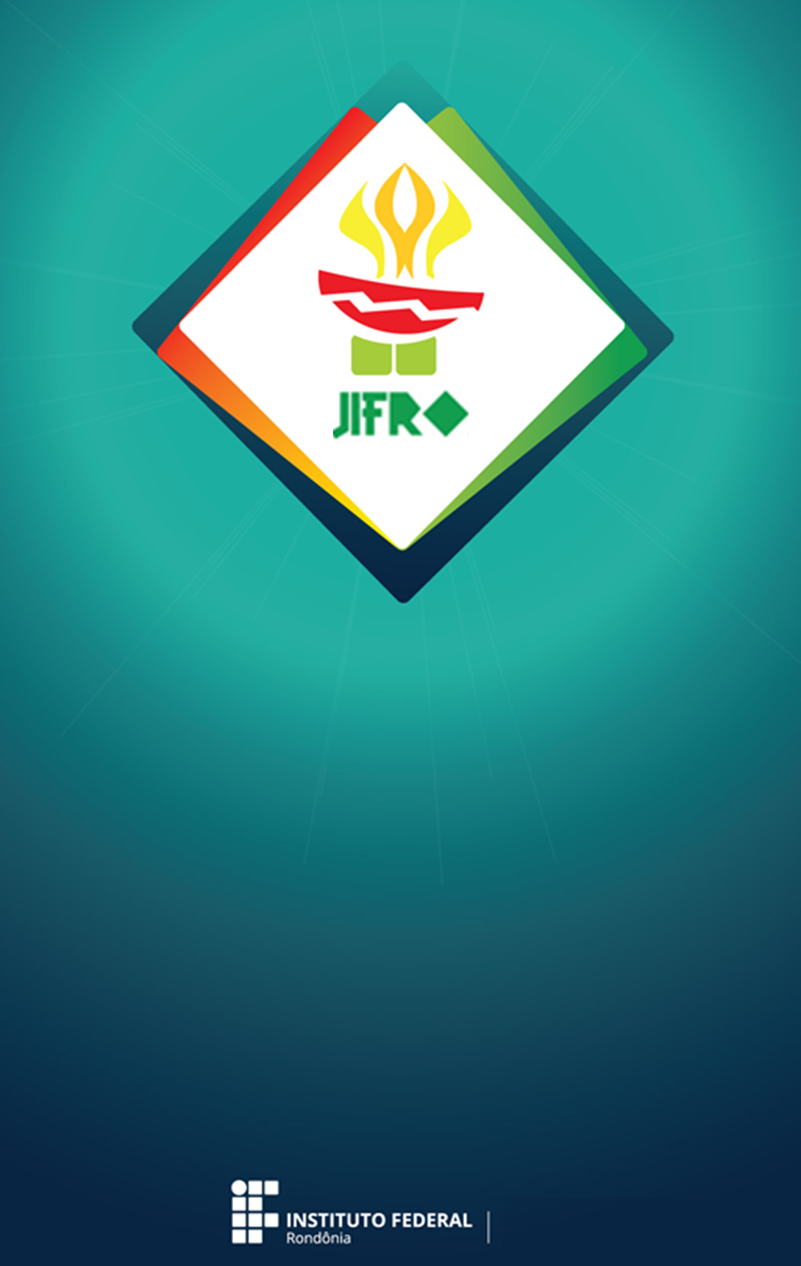 Regulamento EspecíficoVÔLEI DE PRAIAArt. 1º- A competição será realizada com base nas regras oficiais da Confederação Brasileira de Voleibol - CBV para o Vôlei de Praia e adaptações deste Regulamento.Art. 2º- Cada Câmpus poderá inscrever uma dupla por gênero, composta por 2 (dois) alunos-atletas que devem estar sempre em jogo, não havendo substituição de jogadores após iniciar a competição.Art. 3º- As duplas devem se apresentar uniformizadas com camisa, camiseta e/ou top da mesma cor e modelo, com numeração na frente e atrás (1 ou 2), e bermuda, calção, short e/ou sunkine da mesma cor, além de viseiras, bonés, óculos escuros, estabilizadores e demais adereços que podem ser diferentes entre a dupla e conter ou não publicidade.Art. 4º- As partidas serão disputadas em 2 (dois) set’s vencedores de 21 pontos e, se houver necessidade, um set desempate de 15 pontos. Parágrafo único. Haverá troca de lados quando a contagem atingir múltiplos de 7 (sete) pontos disputados durante os set’s normais, e a cada 5 (pontos) no set desempate. Art. 5º- Cada dupla terá direito a 2 (dois) tempos de 30 (trinta) segundos em cada set para descanso, solicitados pelo profissional-técnico, não havendo tempo técnico.Art. 6º- O WxO por contusão de qualquer dos alunos-atletas, caso ocorra, só será oficializado com parecer médico e/ou técnico e/ou concordância da coordenação da modalidade após uma tolerância de até 5 (cinco) minutos. Art. 7º- Estará automaticamente suspenso da partida subsequente o aluno-atleta ou dirigente que for desqualificado. Parágrafo único. É de responsabilidade das equipes disputantes da competição o controle de cartões e/ou punições recebidas, independente de comunicação oficial.Art. 8º- É vedado ao profissional-técnico atuar e permanecer na área de jogo sem o devido uniforme composto por bermuda ou short ou calça, camisa ou camiseta e tênis.Parágrafo único. O profissional-técnico só poderá dar instruções aos jogadores de sua equipe nas paradas dos rallys e desde que esteja sentado em sua cadeira, sem perturbar ou retardar o jogo.Art. 9º- Os casos omissos neste regulamento serão resolvidos pelo coordenador da modalidade.COMISSÃO ORGANIZADORA